   БОЙОРОК                                                                                   РАСПОРЯЖЕНИЕ«01» апрель 2020 й.                      	   № 15 р   	               «01» апреля 2020 г.О применении дисциплинарного взысканияНа основании представления прокуратуры Шаранского района от 02.03.2020 года № 7-3-2020, за ненадлежащее исполнение своих должностных обязанностей, руководствуясь статьёй 192 Трудового кодекса Российской Федерации:1. Применить дисциплинарное взыскание в виде замечания к  Гумеровой А.Д., управляющей делами  Администрации сельского поселения Старотумбагушевский сельсовет муниципального района Шаранский район Республики Башкортостан. 2. Контроль за исполнение настоящего распоряжения оставляю за собой.Глава сельского поселения                                                  И.Х. БадамшинБашкортостан РеспубликаһыныңШаран районымуниципаль районыныңИске Томбағош  ауыл советыауыл биләмәһе ХакимиәтеҮҙәк урамы, 14-се йорт, Иске Томбағош  ауылыШаран районы Башкортостан Республикаһының 452636 Тел.(34769) 2-47-19, e-mail:sttumbs@yandex.ruwww.stumbagush.sharan-sovet.ru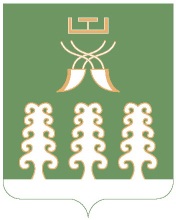 Администрация сельского поселенияСтаротумбагушевский сельсоветмуниципального районаШаранский районРеспублики Башкортостанул. Центральная, д.14 д. Старотумбагушево                             Шаранского района Республики Башкортостан, 452636 Тел.(34769) 2-47-19, e-mail:sttumbs@yandex.ru,www.stumbagush.sharan-sovet.ru